Publicado en Madrid el 12/12/2019 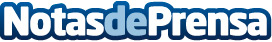 Los viajes internacionales y el turismo se transformarán de manera global en 2040Según el nuevo informe de Allianz Partners, los sistemas de reconocimiento facial controlarán los pasaportes y las tarjetas de embarque al tiempo que las experiencias de viaje virtuales serán comunes en 2040Datos de contacto:Irene Gallego Hernanz910481306Nota de prensa publicada en: https://www.notasdeprensa.es/los-viajes-internacionales-y-el-turismo-se Categorias: Nacional Viaje Turismo E-Commerce Seguros http://www.notasdeprensa.es